Junio 2020                                                                                  Evaluación Formativa Nº 2 Electricidad                                                                                              3° Medio A y BNombre: ……………………………………………………………………………………………. Fecha:       ………………………Objetivo de Aprendizaje: Identifica y reconocer los procesos de aprendizaje que están siendo alcanzados por los alumnos para mejorar la retroalimentación de los módulos.Instrucciones Generales: La presente evaluación formativa tiene un total de 99 puntos y el Nivel de exigencia es del 60%. Por lo tanto, con 59 Puntos se considera aprobada la Evaluación, en caso contrario se sugiere repasar los contenidos más descendidos.Puntaje total 99 puntos.“Como especialidad le damos un cordial saludo y esperamos que este bien de salud junto a su familia, además que se encuentre con el mejor ánimo de aprender, a pesar de la situación que afecta al país”Instrucciones: Leer atentamente las preguntas y actividades antes de contestar lo solicitado.1.- Responda las siguientes preguntas relacionadas con el modulo de Instalaciones eléctricas domiciliarias. (3 puntos cada pregunta) Docente: Rubén Poblete.¿Nombrar las tuberías más comunes utilizadas para instalaciones eléctricas interiores y subterráneas, para una tensión de 220/380 volts?¿Para qué sirve un conductor eléctrico? ¿Qué enseñanza obtuvo en el alambrado de los circuitos eléctricos de alumbrado?2.- Responda las siguientes preguntas del modulo Instalaciones de motores eléctricos y equipos de calefacción. Docente: Adolfo González. ¿Cuáles son las partes principales que conforman un motor eléctrico? (5 puntos)¿Qué datos técnicos deben llevar en su placa característica los motores eléctricos? (10 puntos)¿Cuáles son las protecciones eléctricas que deben llevar los motores eléctricos y para qué? (10 puntos)¿Qué nuevas ideas o preguntas tienes sobre el tema de los motores eléctricos? (5 puntos)3.- Responda las siguientes preguntas sobre Mantenimiento. (3 puntos cada pregunta)Docente: Felipe Tapia.¿Explique con sus palabras que entiende por mantenimiento eléctrico?¿Qué precauciones debe tener al hacer un mantenimiento eléctrico?¿Que entiende por bitácora de mantención? Explique.¿Para que cree que sirve un manual técnico?4.- Desarrolle las siguientes actividades del modulo Medición y Análisis de Circuitos Eléctricos. Docente: José Rojas.Verdadero o Falso: Anteponga la letra V, si considera que es verdadero o F si es falso, frente a cada afirmación. (Cada pregunta vale 3 puntos).____ Los circuitos Eléctricos en serie la corriente eléctrica tiene 2 o más recorridos. ____ La resistencia eléctrica es el paso de los electrones por un conductor eléctrico.____ en un circuito eléctrico en serie la Intensidad de corriente (I) es constante.____ La fórmula ley de ohm es    I = V/R____ El voltaje eléctrico es la fuerza que impulsa a los electrones a través de un conductor eléctrico también llamada TENSION, DIFERENCIA DE POTENCIAL O FEM.____ Si en un circuito en serie de 3 resistencias puras, una resistencia está en mal estado (averiada), el circuito funcionara igual pero solo con 2 resistencias. Desarrolle el siguiente ejercicio de circuito eléctrico en serie. (30 puntos)	RT: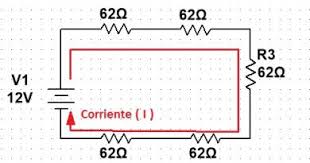                                                                                            IT:                                                                                           V1:                                                                                           V2:                                                                                           V3:                                                                                           V4:                                                                                           V5:5.- Responda brevemente las siguientes preguntas transversales.¿Qué pasaría si hubieses continuado tus estudios en liceos científico/ humanista?¿Cuáles son las razones de terminar tus estudios técnicos?¿Por qué nos debe importar que tus conocimientos sean los óptimos respecto de la carrera técnica que elegiste estudiar?¿Qué lecciones has aprendido de esta enseñanza técnica profesional que se está impartiendo en estos tiempos de pandemia?¿Cómo mejorarías el aprender, entender y/o comprender los contenidos entregados por tus docentes a través de sistema on-line?¿Cómo funciona su capacidad de aprendizaje al estudiar sin retroalimentación de un docente y sin la presencia de sus compañeros?En términos teóricos, ¿cuán favorable ha sido el resultado cognitivo obtenido a través del sistema utilizado actualmente?“Recuerde siempre que, el aprender es mi objetivo”